Σχ. Έτος 2020-2021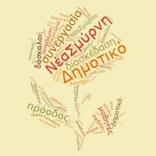    13ο ΔΗΜΟΤΙΚΟ ΣΧΟΛΕΙΟ ΝΕΑΣ ΣΜΥΡΝΗΣΑιγαίου & Αρτάκης, 17124, Νέα ΣμύρνηΤηλέφωνο: 2109341550-2114114361Fax: 2109341550Mail: 13odimotikoneassmyrnis@gmail.comΥπεύθυνη Εκπαιδευτικός: Αναστασιάδου ΧριστίναΣΤ΄1  ΤΜΗΜΑΣΤ΄1  ΤΜΗΜΑΣΤ΄1  ΤΜΗΜΑΣΤ΄1  ΤΜΗΜΑΣΤ΄1  ΤΜΗΜΑΔΕΥΤΕΡΑΤΡΙΤΗΤΕΤΑΡΤΗΠΕΜΠΤΗΠΑΡΑΣΚΕΥΗ1ΦΥΣΙΚΗΓΛΩΣΣΑΓΛΩΣΣΑΑΓΓΛΙΚΑΜΑΘΗΜΑΤΙΚΑ2ΦΥΣΙΚΗΓΛΩΣΣΑΓΛΩΣΣΑΜΟΥΣΙΚΗΓΥΜΝΑΣΤΙΚΗ3ΕΙΚΑΣΤΙΚΑΤΠΕΜΑΘΗΜΑΤΙΚΑΓΛΩΣΣΑΓΛΩΣΣΑ4ΓΑΛΛΙΚΑΜΑΘΗΜΑΤΙΚΑΓΑΛΛΙΚΑΙΣΤΟΡΙΑΓΛΩΣΣΑ5ΜΑΘΗΜΑΤΙΚΑΦΥΣΙΚΗΓΕΩΓΡΑΦΙΑΘΡΗΣΚΕΥΤΙΚΑΑΓΓΛΙΚΑ6ΙΣΤΟΡΙΑΚΟΙΝΩΝΙΚΗ & ΠΟΛΙΤΙΚΗ ΑΓΩΓΗΑΓΓΛΙΚΑΓΥΜΝΑΣΤΙΚΗΓΕΩΓΡΑΦΙΑ